河南师范大学第十二届法律文化节活动方案党的十九届三中全会以来，党中央对全面依法治国作出一系列重大决策，提出一系列全面依法治国新理念、新思想、新战略。为积极响应我党关于打好“七五普法”的收官之战，推进我校依法治校工作，加强校园法律文化建设，提升师生的法律素养，我校决定举办第十二届法律文化节，具体安排如下： 一、主办单位：河南师范大学党委学工部、学生处、普法办             承办单位：河南师范大学法学院新乡市司法局法律援助中心二、主题：宪法精神进校园，法治文化伴成长三、组委会：顾  问：陈广文  李学志主  任：王宏伟  马福运副主任：张  壬  于庆生成  员：肖亮亮  冀虹飞  赵红杰  寇玉鹏  蒋晋光  吴耀武  赵  旭  邓晓刚  杨全喜  李朝阳  刘  宁  朱国超  张  震  张东亮  苗山根  曹  崇  张  瑾  马淑明  张颜勇  康淑霞  吴广飞  翟  方  田月红  林安春 王秀杰  王  芳  徐忠奎  单一飞  白  丽  朱  进组委会下设办公室：主  任：蒋晋光 肖亮亮 田月红副主任：张  迪  陈宇翔四、时间：2020年11月-12月五、内容：活动一：“‘法’润校园 ‘典’燃青春”法律征文活动一、活动时间    2020年11月-12月二、参与人员全日制本科生三、活动主要内容及实施过程1.活动目的本次“法”润校园，“典”燃青春法律征文活动的举办，旨在鼓励师大学子表达自身对于民法典的认识和看法，以征文的形式宣传民法典颁布的重大意义，体现其对于依法治国进程产生的重大积极影响，引导我校学生掌握法律常识、树立法治意识、养成守法习惯，为我校营造法治之风作出贡献，以扎实的学识与良好的法律修养响应党中央的号召，献礼中国共产党的百年华诞。2.活动内容（1）征文内容和要求①根据征文主题选定角度，题目自拟，写出个人对于民法典的认识或看法，以及身为当代大学生该如何用实际行动推动我国依法治国的进程等。②征文体裁不限，结构严谨，语言简练，立意新颖，感情真挚，内容积极向上，体现民法典颁布的意义等主题。③作品需上交电子版和纸质版各一份，字数在1500字左右。封面内容要求写上姓名、学院、学号、联系方式等。参赛作品必须是原创作品，严禁抄袭，一经发现，取消参赛资格。（格式要求见附件四）活动流程安排征集：每个学院举行以“普法以明道，守法以正身”为主题的征文初赛活动，筛选出8-10份优秀作品汇总后上交。评选：由专业评委老师指导此次参赛作品的评分工作。（评分细则见附件五）四、奖项设置特等奖：4名  一等奖：6名  二等奖：10名  优秀奖：15名活动二：“明法杯”法治辩论赛活动时间2020年11月-12月活动地点东区文昌楼、模拟法庭参与人员全日制本科生。以学院（部）为单位组建辩论队伍，每学院（部）派出一个队伍，每支参赛队总参赛队员不超过6名，每场参赛队员4名，且上场选手2020级不少于1人，男女不限。活动主要内容及实施过程见附件一至附件四奖项设置1.团体奖团体冠军1名、亚军1名、季军2名。2、单项奖最佳辩手奖1名，从决赛中产生。优秀辩手奖10名。（每场比赛选出一个优秀辩手，全部比赛结束，得票排名前十的获得奖项）。活动三： “宪法卫士”评选赛一、活动时间2020年11月-12月二、活动地点东区模拟法庭三、参与人员全日制本科生四、活动主要内容及实施过程1.活动目的深入宣传宪法核心要义和精神实质，坚持正确的政治方向和舆论导向，坚持全面准确，学懂原文、悟透原理，使广大青年大学生充分认识到我国现行宪法是一部符合国情、符合实际、符合时代发展要求的好宪法，引导大学生发自内心信仰宪法。培养大学生的宪法意识，使其充分认识到宪法是我们社会行为的最高准则，自觉地把宪法作为自己的政治修养、法律修养以及从事各种社会活动的最高准则，对实现依法治国，建设社会主义法治国家有着重要的现实意义。宪法意识不是自发形成的，必须经过有意识的培养。此次“宪法卫士”评选赛以鼓励大家积极了解宪法、捍卫宪法权威为宗旨，同时评选出最佳宪法卫士当作先锋模范带领大家了解宪法魅力，使大家更加坚定“遵守宪法、捍卫宪法、崇尚宪法、信仰宪法”的基本理念，使宪法意识真正成为大学生健康人格心理结构中必不可少的主体意识的重要内容。活动内容赛前准备组织方提前筛选与宪法相关的演讲主题，确定比赛流程以及形式并准备比赛中场视频：“我”与宪法。召开选手见面会组织选手抽签决定出场顺序，通知选手准备PPT并向选手讲解比赛流程及注意事项。对选手进行培训，提前审核选手参赛所用PPT及演讲稿。组织参赛选手进行彩排，确保活动的质量。比赛流程①活动第一环节“职能解读”：选手根据赛前抽签抽到的国家机构名称讲述该国家机构的职能，根据该机构与其他机构的关系说明该机构为国家机器运作发挥的积极作用。使观众深入了解国家机构职能，领会宪法精神。②活动第二环节“法坛角逐”：选手采用TED演讲形式，根据自制的PPT内容以及演讲稿向观众讲述宪法中保障人民基本权利与义务的内容，宣扬宪法以人为本、保障人权的精神与内涵，并与其他选手形成公平竞争关系竞争最佳宪法卫士的荣誉称号。③比赛中场播放事先准备的“我与宪法”视频，调动现场气氛，丰富观看者对宪法的了解。④活动第三环节“时代之光”：本环节由选手讲解宪法的沿革过程，体现宪法的变化与发展，突出宪法的改革对时代的积极作用，彰显宪法地位、捍卫宪法权威。（3）赛后安排参赛选手全部演讲完毕后，邀请评委老师对选手的表现进行点评。五、奖项设置1、专业组比赛中评委将根据各位参赛选手的综合表现进行打分，评出特等奖1名、一等奖2名、二等奖3名，最佳风尚奖2名，评分第一名授予“最佳宪法卫士”称号。2、非专业组比赛中评委根据各位参赛选手的综合表现进行打分，评出特等奖1名、一等奖5名、二等奖17名，最佳风尚奖4名，最佳口才奖1名，最佳教练奖7名，评分第一名授予“最佳宪法卫士”称号。活动四：“与法同行”法治情景剧活动一、活动时间2020年11月-12月二、活动地点东区模拟法庭三、参与人员全日制本科生四、活动主要内容及实施过程1.活动目的旨在让广大师生学习相关法律知识，了解中国法律的发展变化，切身感受我国法治建设的显著成果，进而提升广大师生的法律素质和法治意识。法律与同学们的生活息息相关，认识法律、了解法律、懂得运用法律捍卫自身和他人的合法权益对大家来说显得尤为重要。本次活动通过情景剧演绎的方式，让同学们置身其中了解法律的发展变化，在潜移默化中扩充自身的法律知识储备。2.活动内容赛前准备各学院组成一个代表队，联系各个学院参加此次活动的负责人，将本次活动形式和内容传达到位，并商讨比赛的各个细节，使活动方案更加完善，由各个学院负责人告知各院参赛队伍。由抽签安排分组安排各个学院彩排时间和比赛时间，并通知各个学院参赛选手，工作人员到场配合彩排，保障活动顺利开展。（2）初赛 ①各学院代表队确定剧本后，以组为单位进行排练，提高表演质量，保证正式活动的正常运行和活动效果。②各学院代表队通过播放PPT来介绍院系，同时配合选手简短的自我介绍，然后选手（迷途者）上台，讲述遇到的法律问题，通过向“摆渡人”咨询问题为后续发展作铺垫。“摆渡人”收到问题后通过简短的叙述、配合多媒体的播放讲述案件大概情况，同时开启案件的还原。现场表演者以情景剧的方式还原迷途者的法律问题，情景剧可分为多个场景进行演绎，并通过多个证物（配实物）以及自制的影视来进行展示。随着全面依法治国的开展，法条不断变化。“摆渡人”在此环境下提供“线索”于“迷途者”，使所咨询的法律问题得到很好的解决，同时表演者需要将此线索的内容进行情景演绎，并做出最后总结。此外在排练期间进行PPT试播，由团委传媒部协助完成。③初赛时，主持人宣布活动开始，各队先展示PPT，之后进行比赛。④本次比赛由评委对各代表队进行打分，法学院法律服务部相关人员算出总分。根据各院代表队分数的排名，决赛由初赛综合排名前六名的队伍进行比赛。（3）决赛①组织方将通知具体时间在模拟法庭发放决赛案例，各院所用案例由进入决赛的各学院代表队抽签决定。②进入决赛的院系代表队将在模拟法庭进行彩排，做出改进。③参加决赛的代表队需要重新制作一份PPT，借助PPT介绍本组成员和新剧本的剧情。④互动环节：主持人在活动中期上台组织观众进行互动，调动全场的氛围。⑤比赛结束后，由评委老师进行专业的点评。在此期间计分人员进行计分工作，点评过后，主持人宣布比赛结果即各队的分数结果。五、奖项设置1、非专业组奖项设置特等奖1个、一等奖6个、二等奖15个。最佳表现力奖和最佳口才奖各8名，最佳教练奖7名。2、专业组奖项设置专业组奖项设置为特等奖1个、一等奖2个、二等奖2个。最佳表现力奖和最佳口才奖各2名。活动五：“学宪法 讲宪法”演讲比赛一、活动时间2020年10月-12月二、活动目的为深入贯彻落实习近平总书记关于宪法学习宣传教育的系列重要指示精神，贯彻落实党的十九大和十九届二中、三中、四中全会精神，进一步在青少年学生中普及宪法知识、弘扬宪法精神、树立宪法权威,引导青少年学生自觉成为宪法的忠实崇尚者、自觉遵守者、坚定捍卫者，根据《教育部办公厅关于举办第五届全国学生“学宪法 讲宪法”活动的通知》和《河南省教育厅办公室关于开展第四届全省学生“学宪法 讲宪法”活动的通知》要求，现组织开展 “学宪法 讲宪法”演讲比赛。三、活动主要内容及实施过程1.比赛时间2020年10月2.比赛地点华北水利水电大学3.参赛人员河南师范大学“学宪法 讲宪法”演讲队活动六：普法宣传系列活动一、活动时间2020年10月-12月二、参与人员全日制本科生三、活动主要内容及实施过程1.法治教育报告会各学院（部）积极组织学生观看学习关于全面推进依法治国、“七五”普法的视频，在老师的带领下进行法治宣传教育，提高我校学生法治意识，努力使广大师生自觉成为法律的忠实崇尚者、自觉遵守者、坚定捍卫者。2.“《民法典》进校园”活动各学院（部）要加强《中华人民共和国民法典》的学习宣传，积极引导学生广泛深入地开展学习《中华人民共和国民法典》法律知识内容。通过主题班会、知识竞赛、电影展播开辟宣传园地和专栏等形式，把集中教育活动与日常教育活动、课堂教育教学相结合，使广大学生投身国家安全和校园安全建设。3.“12·4国家宪法日”普法宣传活动今年是“七五”普法收官之年，为深入贯彻落实习近平总书记关于宪法学习宣传教育的系列重要指示精神，贯彻落实党的十九大和十九届二中、三中、四中全会精神，增强我校师生宪法意识，为广大同学提供一个将理论与实践相结合的平台，“12·4日国家宪法日”期间将在校内设置普法宣传流动站，发放有关宪法的普法宣传材料，现场记录、解决同学们的法律疑问，校外设立法律援助咨询点，向广大群众宣传宪法的相关知识。活动七：第十二届法律文化节闭幕式暨颁奖典礼一、活动时间2020年12月二、活动地点具体地点另行通知三、出席嘉宾校领导，新乡市领导，各学院（部）副书记、团委书记、辅导员四、参与人员全校广大师生本届法律文化节共设优秀组织奖8个（以学院（部）为单位），由河南师范大学学工部和普法办颁发奖牌。河南师范大学第十二届法律文化节组委2020年11月附件一：竞赛规则一、分组、分区、赛制、晋级队伍的确定1、将所有参赛队伍分成A、B、C、D四个小组，队伍分组及所持立场由抽签确定。其中A、B两组为上半区，C、D两组为下半区。2、竞赛分为小组赛、复赛、半决赛和决赛四个阶段进行。3、小组赛采取淘汰制，获得优胜的队伍晋级复赛。4、复赛采取淘汰制，获得优胜的四支队伍晋级半决赛。5、半决赛采取淘汰制，获得优胜的两支队伍晋级决赛。半决赛淘汰的两支队伍为本次比赛季军。6、总决赛优胜者为冠军，失利者为亚军。7、小组赛、复赛、半决赛和决赛的胜负，依照当场评判得分确定；当场评判得分相同时，由当场比赛的评委按少数服从多数的原则确定两队的胜负。二、对阵双方及其立场的确定1、小组赛：队伍分组及所持立场由抽签确定。2、复赛：对阵形势为：A组第一名对B组第二名，A组第二名对B组第一名；C组第一名对D组第二名，C组第二名对D组第一名。每支队伍在比赛中所持立场，通过抽签决定。3、半决赛：两场比赛的对阵双方分别为四分之一决赛中上半区的两支优胜队和下半区的两支优胜队。每支队伍在比赛中所持立场，通过抽签决定。4、决赛：在半决赛的两支优胜队之间进行。双方所持立场，通过抽签决定。三、成绩的计算1、小组赛、复赛阶段，每个场地固定设置裁判4名，评委老师1名，组委会从参赛学院邀请学生代表担任裁判，学生代表不参与本院所在小组比赛的裁判工作，各学院推荐的学生代表必须具有校级辩论赛参赛经验；组委会邀请专业老师担任评委老师。裁判及评委分别独立填写《评分表》之后，交由工作人员计算本场比赛的成绩。工作人员从每支队伍在本场比赛的5个得分中去掉一个最高分和一个最低分，将剩余三个得分相加后除以3，即为该队在该场比赛中的最后得分。（如两只队伍所得分数相同，由裁判及评委投票得出获胜队伍）。2、半决赛设置裁判2名，评委老师3名。组委会从参赛学院邀请学生代表担任裁判，学生代表不参与本院所在小组比赛的裁判工作，各学院推荐的学生代表必须具有校级辩论赛参赛经验；组委会邀请专业老师担任评委老师。裁判及评委分别独立填写《评分表》之后，交由工作人员计算本场比赛的成绩。工作人员从每支队伍在本场比赛的5个得分中去掉一个最高分和一个最低分，将剩余三个得分相加后除以3，即为该队在该场比赛中的最后得分。（如两支队伍所得分数相同，由裁判及评委投票得出获胜队伍）。3、决赛设置评委老师5名。评委分别独立填写《评分表》之后，交由工作人员计算本场比赛的成绩。工作人员从每支队伍在本场比赛的5个得分中去掉一个最高分和一个最低分，将剩余3个得分相加后除以3，即为该队在该场比赛中的最后得分。（如两支队伍所得分数相同，由5名评委投票得出获胜队伍）。四、比赛基本程序1、队伍及队员检视。每支参赛队总参赛队员不超过6名，每场参赛队员4名。赛前20分钟，双方领队向赛场工作人员报到，并提供辩手名单，交赛场工作人员检视。2、双方就座后，主持人宣布辩题、宣读比赛规则、介绍评委，介绍选手。3、辩论比赛。4、评委现场填写评分表。5、评委点评。6、主持人宣布本场比赛结果，本场比赛结束。五、比赛具体环节和时间要求比赛采用团体对抗的形式进行，正、反双方各派出四名队员分别担任本方第一、第二、第三和第四辩手。比赛的具体环节和时间要求为：1、开篇立论：（六分钟）①正方一辩发言，时间为三分钟。②反方一辩发言，时间为三分钟。2、捉对攻辩：（四分钟）①正方二辩或三辩可以选择反方二辩或者三辩进行攻辩，时间为两分。答辩方只能作答不能反问，而攻辩方有权在任何时候中止答辩方的发言。②反方二辩或三辩可以选择正方二辩或者三辩进行攻辩，时间为两分。答辩方只能作答不能反问，而攻辩方有权在任何时候中止答辩方的发言。3、攻辩小结：（三分钟）①正方任意一位辩手作攻辩小结，时间为一分三十秒。②反方任意一位辩手作攻辩小结，时间为一分三十秒。（一队中的攻辩与小结不能为同一人）4、自由辩论：（八分钟）正反双方各四分钟。由正方开始发言，此后的发言顺序不受限制。发言辩手落座即视为发言结束，另一方发言的记时开始，另一方辩手必须紧接着发言；若有间隙，计时照常进行。同一方辩手的发言次序不限。如果一方时间已经用完，另一方可以继续发言，也可向主席示意放弃发言。5、总结陈词：（七分钟）①反方四辩总结陈词，时间为三分三十秒。②正方四辩总结陈词，时间为三分三十秒。6、评分点评：（十分钟）辩论结束后，评委现场打分，由计分人员收集汇总统计最终分数。（3分钟）；评委分数收齐后由裁判长进行本场比赛的点评（3分钟）。7、宣布本场比赛结果。六、选手着装、道具的使用1、比赛选手应着正装。2、双方选手在竞赛中为了表达自己的观点，可以使用图表、实物等道具，但不得对主持人、对方选手和计时器等造成遮挡。七、竞赛评委1、为保障公平，请各参赛学院推荐1名学生代表担任赛事裁判，参与赛事的裁判工作。学生代表不参与本学院相关赛事的裁判工作，各学院推荐的学生代表必须具有校级辩论赛参赛经验。2、竞赛组委会邀请专业老师担任辩论赛评委。八、申诉程序1、组委会成立竞赛申诉委员会，负责申诉的受理和裁决。2、比赛双方对本场比赛程序、评委公正性、分数计算程序和结果有异议的，可以在本场比赛结束后三十分钟内向竞赛组委会办公室提交书面申诉意见。注：各赛队需自行录像。3、申诉委员会应当在听取申诉方和相关人员的意见后，就申诉意见作出裁决，并在下阶段比赛开始前答复申诉方。申诉委员会的裁决为最终裁决，相关各方不得再次就此问题提出申诉。九、罚则1、参赛方以不正当手段干扰对方比赛、造成对方不能正常发挥的，评委可以给予适当扣分；造成比赛无法进行的，取消其比赛资格，并将该情况通报其所在学院。2、参赛方在比赛现场喧闹、侮辱评委或竞赛工作人员的，取消其比赛资格，并将该情况通报其所在学院。3、参赛方无正当理由没有按时向检视人员报到的，丧失本场比赛资格，本场比赛的相对方自然获胜。4、若发现参赛选手有违规情况即取消该选手的参赛资格，名额作废且不再增补，同时所在学院（部）不得参与法律文化节优秀组织奖评选。附件二：评分标准及有关事项一、评分原则（一）团体部分1、审题准确把握辩题内涵和外延，对所持立场能够多层次、多角度理解，论点鲜明，对本方观点能够有效处理和化解。2、展开对辩题的理解和论述能在广度和深度上展开，在深度上推进，整个辩证过程条理清晰，能给人以层层推进的美感。3、辩驳提问抓住对方要害，问题简洁明了，回答直面问题，有理有据。注重针对辩题正面交锋。4、配合具有团队精神，队员相互支持、配合，论辩衔接流畅、方向统一、攻守兼具，自由辩论时发言错落有致，体现流动的整体意识。5、语言普通话标准，语速抑扬顿挫，语言流畅，富有感染力。6、比赛中尊重对手、主席、评委和观众，举止得体，显示出良好的道德修养，敢于创新，勇于表现，具有本队特有的风格，并贯穿全局。7、形象着装整齐，仪表大方，体现出良好的风度和气质。（二）个人部分（由评委根据每位辩手在整场比赛中的表现给出分数）1、陈词流畅，说理通透，用语得体。2、提问合适，回答中肯，反驳有力，反应机敏。    二、评分标准（一）团体部分  共100分(1)按辩论阶段分1、陈词阶段 15分2、攻辩阶段 15分3、攻辩小结 15分4、自由辩论 20分5、总结陈词 15分(2)印象分1、语言风度 10分2、团体配合及临场反应10分（二）辩手个人得分  共50分1、语言表达 10分2、整体意识 10分3、辩驳能力 10分4、语言风度 10分5、综合印象 10分三、胜负判定1、每场比赛的胜负判断由评委的综合评定决定，分数高者获胜。（评委的打分中去掉一个最高分，去掉一个最低分，将其余分数相加取平均值为该队得分）。2、如果两队得分相同，则由评判团另行投票，决定胜负。3、优秀/最佳辩手只作为个人奖项的评审依据，与判每场胜负无关。4、裁判及评委老师需填写辩手得分作为评选优秀辩手和最佳辩手的依据，如不填写，评分表作废。四、评判及点评参考1、本次比赛评委由组委会聘请和指定。2、评委概括比赛态势的发展轨迹、评析参赛队整体表现，对辩手个人表现作点评。3、评委评分是对辩手和辩论队的辩才、辩论素质、辩论技巧和辩论效果的判断，不涉及比赛观点的立场。五、参赛须知1、各参赛队伍领队、队员仔细阅读本次辩论赛策划案，熟悉有关赛程安排。2、各参赛队于比赛前20分钟到达比赛现场，以利于组委会对赛程的统筹安排和各场比赛的顺利进行。3、各参赛队在比赛前做好充分准备，以便于辩手在比赛中发挥自己的最佳水平。4、各参赛队遵守比赛纪律和比赛规则，服从比赛工作人员安排，尊重评委评判，如有意见，请赛后与组委会联系。5、各参赛队遵守赛事各项时间安排，如有特殊情况，请及时与组委会联系，以便协调安排，确保赛事的顺利进行。附件三：河南师范大学第十二届法律文化节之“明法杯”法治辩论赛评分表附件四：河南师范大学第十二届法律文化节之“明法杯”法治辩论赛报名表注：1、报名表请发至辩论赛专用邮箱。邮箱地址：hsdfxymfb@163.com2、请完整准确填写正式辩手、替补辩手的信息。3、如填报错误、不实信息，将取消该队参赛资格。附件五：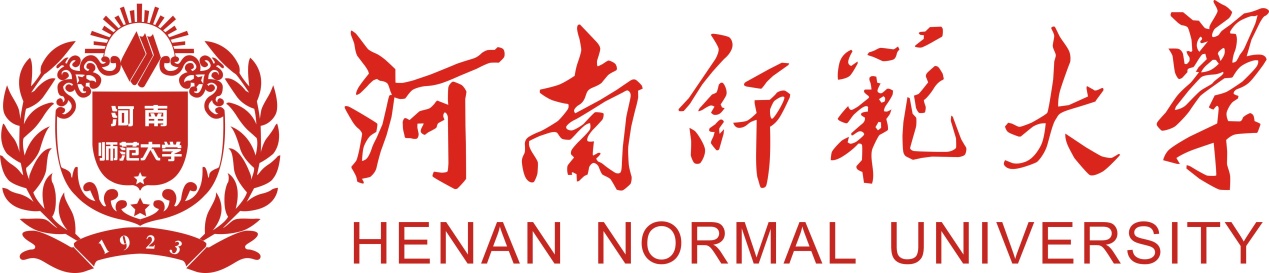 河南师范大学第十二届法律文化节之“‘法’润校园 ，‘典’燃青春”主题征文                                    学院：                                    姓名：                                    学号：                                         联系方式：封面如上，正文首行为题目，题目字体为方正小标宋2号，正文一级标题为黑体3号、二级标题为楷体3号、正文内容为仿宋3号，默认页边距，行间距为固定值30磅，A4纸单面打印。附件六：征文评分细则比赛时间月  日月  日比赛地点比赛地点正方反方反方评分项目评分项目评分项目满分正方得分正方得分反方得分阶段评分（80分）阶段评分（80分）开篇陈词15分阶段评分（80分）阶段评分（80分）攻辩20分阶段评分（80分）阶段评分（80分）攻辩小结10分阶段评分（80分）阶段评分（80分）自由辩论20分阶段评分（80分）阶段评分（80分）总结陈词15分综合得分(20分)综合得分(20分)语气风度5分综合得分(20分)综合得分(20分)临场应对5分综合得分(20分)综合得分(20分)团体配合5分综合得分(20分)综合得分(20分)着装风貌5分团体得分团体得分团体得分100分本场最佳/优秀辩手（1名）本场最佳/优秀辩手（1名）本场最佳/优秀辩手（1名）口正口反辩位： 得分：口正口反辩位： 得分：口正口反辩位： 得分：口正口反辩位： 得分：学院队名队长队长联系方式队长联系方式姓名年级学号联系方式一辩二辩三辩四辨替补替补学生代表参赛经历要求文章观点鲜明且紧扣主题，条理清晰题材新颖，结构合理，论据有力语言流畅，无歧义且无错别字内容充实完整，贴合实际生活意识形态正确，无不正当言论分值20分20分20分20分20分